ПОСТАНОВЛЕНИЕ29 сентября 2020 года  № 31В соответствии с ч. 1 ст. 17.1 Федерального закона от 26 июля 2006 года № 135-ФЗ «О защите конкуренции», Порядком оформления прав пользования муниципальным имуществом муниципального района Салаватский район Республики Башкортостан, утвержденным Решением Совета муниципального района Салаватский район Республики Башкортостан от 30 марта 2011 года № 213, на основании представленных документов, Администрация сельского поселения Алькинский сельсовет муниципального района Салаватский район Республики БашкортостанПОСТАНОВЛЯЕТ:1. Передать Муниципальному бюджетному учреждению Социально-культурный центр досуга муниципального района Салаватский район Республики Башкортостан в безвозмездное пользование муниципальное имущество, согласно приложению № 1 к настоящему постановлению, для использования в целях: деятельность муниципального бюджетного учреждения (сельский клуб), на срок - бессрочно.2. Заключить с Муниципальным бюджетным учреждением Социально-культурный центр досуга муниципального района Салаватский район Республики Башкортостан договор о передаче муниципального имущества, указанного в п.1 настоящего постановления, в безвозмездное пользование.3. Контроль за исполнением настоящего постановления и целевым использованием объектов безвозмездного пользования оставляю за собой.Глава сельского поселенияАлькинский сельсовет                                                                  А.Н. СадыковаПриложение 1к постановлению о передачемуниципального имуществав безвозмездное пользованиеПЕРЕЧЕНЬобъектов муниципального нежилого фонда, передаваемых в безвозмездное пользование Муниципальному бюджетному учреждению Социально-культурный центр досуга муниципального района Салаватский район Республики Башкортостанпо состоянию на 01.01.2020Управляющий делами                          З.Д.ВалиуллинаБашκортостан РеспубликаһыСалауат районымуниципаль   районыныңӘлкә ауыл советыауыл биләмәһе Хакимиэте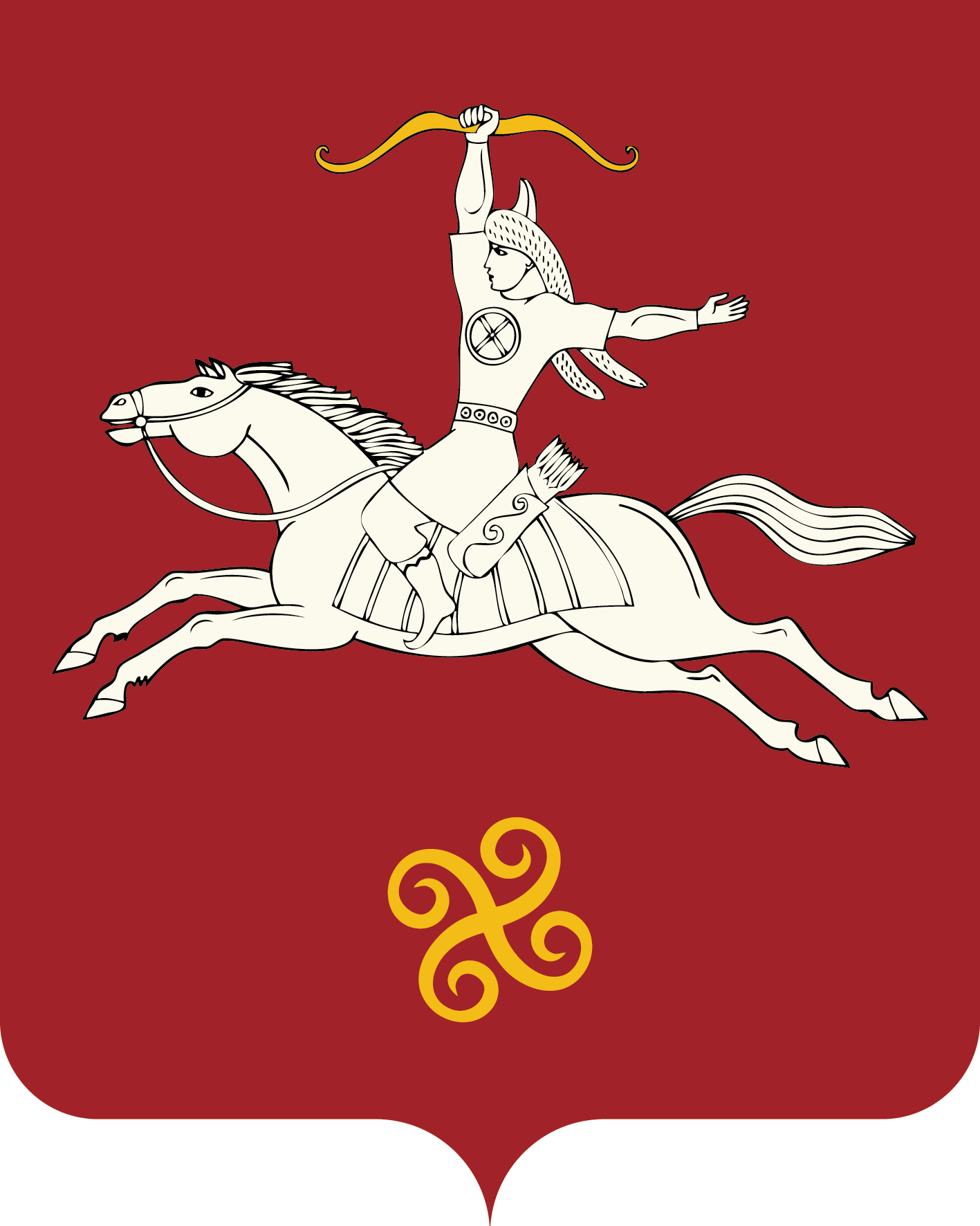        Республика БашкортостанАдминистрация сельского поселенияАлькинский   сельсоветмуниципального районаСалаватский район452481,Әлкә ауылы, Ќуласа урамы, 6тел. 2-65-71, 2-65-47452481, с.Алькино,  ул.Кольцевая,6тел. 2-65-71, 2-65-47О передаче муниципального имущества в безвозмездное пользование №п/пНаименованиеобъекта (этажность, материал стен, адрес объекта)№ тех. паспорта, дата (или год ввода)Общаяпло-щадь,м2Балансовая стоимоть,тыс. руб.Остаточ-ная стои-мость,тыс. руб.Нали-чиеобяза-тельствПри-ме-чание(лите-ра)123456781.Одноэтажное нежилое здание (клуб), расположенное по адресу: Республика Башкортостан, Салаватский район, д. Юнусово,  пер. Болотный, д. 2-117,96,00,0нетАИтогоИтогоИтого117,96,00,0хх